		UNIVERSIDAD NACIONAL 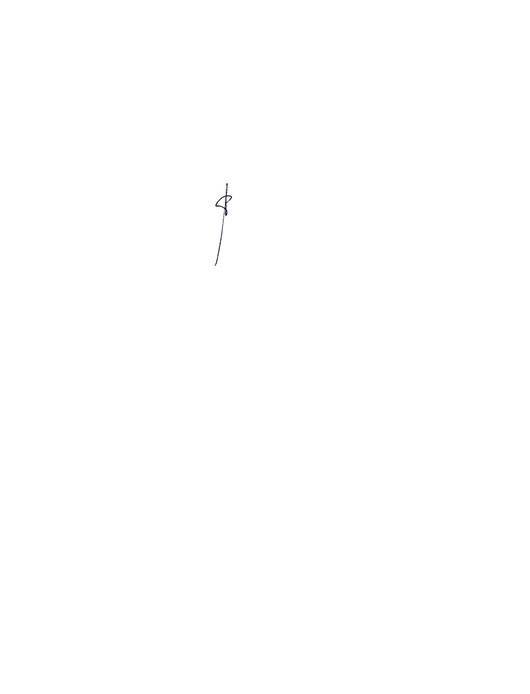 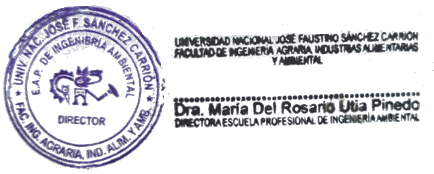 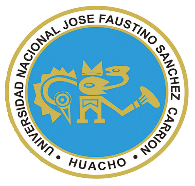 “JOSÉ FAUSTINO SÁNCHEZ CARRIÓN”VICERRECTORADO ACADÉMICOMODELO DE SYLLABUS PARA CLASES VIRTUALES EN LA UNJFSCFACULTAD DE INGENIERIA AGRARIA, INDUSTRIAS ALIMENTARIAS Y AMBIENTALESCUELA PROFESIONAL DE INGENIERIA AMBIENTALDATOS GENERALESSUMILLA El curso "Educación sanitaria y Saneamiento Ambiental" de naturaleza teórico - práctica, se ubica en el quinto semestre académico del Plan de estudios de la especialidad de Ingeniería Ambiental. Por ello el curso de Educación Sanitaria y Saneamiento Ambiental tiene como propósito sensibilizar a los estudiantes impartiendo conocimientos básicos de Saneamiento, enfermedades comunes producidas por un inadecuado saneamiento, estrategias de intervención, funciones y responsabilidades del Ministerios de Salud respecto a la Salud ambiental La asignatura  es de naturaleza teórico-práctico cuyo propósito es brindar al estudiante los conocimientos, habilidades, destrezas y herramientas para elaborar; diseñar, evaluar y supervisar proyectos de saneamiento ambiental de ingeniería. Contenido: Base conceptual, problemas ambientales, métodos y sistemas aplicados al saneamiento ambiental, normas legales ambientales y de salud pública; métodos de abastecimiento de agua potable, procedimientos, estudios y diseño de un sistema de saneamiento; procesos para el tratamiento de aguas residuales domésticas, metodologías para la disposición no convencional de excretas y tratamientos de agua de desagües en zonas rurales y poblaciones pequeñas, normas de ingeniería y salud ambiental de obras de ingeniería sanitarias para el abastecimiento de agua y tratamiento de aguas residuales aplicando las medidas de prevención y control de saneamiento ambiental. Funciones y responsabilidades del Ministerios de Salud respecto a la Salud ambiental.Los contenidos del curso han sido organizados en cuatro unidades de aprendizaje: Primera Unidad: Base Conceptual, Problemas Ambientales, Métodos y Sistemas Aplicados al Saneamiento AmbientalSegunda Unidad: Métodos de Abastecimiento de Agua Potable, procedimientos, estudios, y Educación SanitariaTercera Unidad: Como realizar charlas sanitarias en colegios, Cuna Mas y AA.HHCuarta Unidad: Tratamiento de Agua Residuales Domesticas Metodologias para la disposición no convencional de excretas y Tratamiento en zonas rurales y poblaciones pequeñas.                                                              CAPACIDADES AL FINALIZAR EL CURSOINDICADORES DE CAPACIDADES AL FINALIZAR EL CURSO	DESARROLLO DE LAS UNIDADES DIDÁCTICAS:MATERIALES EDUCATIVOS Y OTROS RECURSOS DIDÁCTICOSSe utilizarán todos los materiales y recursos requeridos de acuerdo a la naturaleza de los temas programados. Básicamente serán:MEDIOS Y PLATAFORMAS VIRTUALESCasos prácticosPizarra interactivaGoogle MeetRepositorios de datosMEDIOS INFORMATICOS:ComputadoraTabletCelularesInternet.EVALUACIÓN:La Evaluación es inherente al proceso de enseñanza aprendizaje y será continua y permanente. Los criterios de evaluación son de conocimiento, de desempeño y de producto.Evidencias de Conocimiento.La Evaluación será a través de pruebas escritas y orales para el análisis y autoevaluación. En cuanto al primer caso, medir la competencia a nivel interpretativo, argumentativo y propositivo, para ello debemos ver como identifica (describe, ejemplifica, relaciona, reconoce, explica, etc.); y la forma en que argumenta (plantea una afirmación, describe las refutaciones en contra de dicha afirmación, expone sus argumentos contra las refutaciones y llega a conclusiones) y la forma en que propone a través de establecer estrategias, valoraciones, generalizaciones, formulación de hipótesis, respuesta a situaciones, etc.En cuanto a la autoevaluación permite que el estudiante reconozca sus debilidades y fortalezas para corregir o mejorar.Las evaluaciones de este nivel serán de respuestas simples y otras con preguntas abiertas para su argumentación.Evidencia de Desempeño.Esta evidencia pone en acción recursos cognitivos, recursos procedimentales y recursos afectivos; todo ello en una integración que evidencia un saber hacer reflexivo; en tanto, se puede verbalizar lo que se hace, fundamentar teóricamente la práctica y evidenciar un pensamiento estratégico, dado en la observación en torno a cómo se actúa en situaciones impredecibles.La evaluación de desempeño se evalúa ponderando como el estudiante se hace investigador aplicando los procedimientos y técnicas en el desarrollo de las clases a través de su asistencia y participación asertiva.Evidencia de Producto.Están implicadas en las finalidades de la competencia, por tanto, no es simplemente la entrega del producto, sino que tiene que ver con el campo de acción y los requerimientos del contexto de aplicación.La evaluación de producto de evidencia en la entrega oportuna de sus trabajos parciales y el trabajo final.Además, se tendrá en cuenta la asistencia como componente del desempeño, el 30% de inasistencia inhabilita el derecho a la evaluación.Siendo el promedio final (PF), el promedio simple de los promedios ponderados de cada módulo (PM1, PM2, PM3, PM4) BIBLIOGRAFÍAFuentes DocumentalesAGATHOS: Revista de atención sociosanitaria y bienestarALADEFE: Revista de la asociación Latinoamericana de Escuelas y Facultades de Enfermería. Gratuita.Avances en Enfermería: Revista de la Universidad Nacional de ColombiaFuentes BibliográficasBRACK, Antonio y MENDIOLA, Cecilia (2009)         Enciclopedia “Ecología del Perú”. Lima –PerúBRACK, Antonio y S. CHARPENTIER (1998)         Diversidad Ecológica y desarrollo en el PerúCONAM. Lima Fuentes HemerográficasRevista “AMBIENTE” Universidad Nacional del Centro del Perú Unidad de Posgrado de la Facultad de Ciencias Forestales y del Ambiente Av. Mariscal Castilla N° 3909 - 4039. Ciudad Universitaria Km. 5, Ciudad Universitaria Km. 5, El Tambo, Huancayo, PerúFuentes ElectrónicasMinisterio de Medio Ambiente y Agua. Plan Nacional Sectorial de Saneamiento Básico. Bolivia, 2011. Servicio Nacional Para la Sostenibilidad de Servicios en Saneamiento Básico (SENASBA). Programa de Educación Sanitaria y Ambiental “Somos Agua”. Bolivia, 2012. Servicio Nacional Para la Sostenibilidad de Servicios en Saneamiento Básico (SENASBA). Plataforma de Capacitación Escuela Plurinacional del Agua. Bolivia, 2012Huacho Julio .2020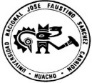 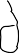 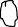 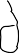 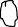 Línea de CarreraFormación BásicaSemestre Académico2020 ICódigo del Curso308Créditos03Horas Semanales Hrs. Totales: ___4__         Teóricas _2____  Practicas __2_____CicloVSecciónAApellidos y Nombres del DocenteGrados Olivera Maria del RosarioCorreo Institucionalmgradoso@unjfsc.edu.peN° De Celular963608595CAPACIDAD DE LA UNIDAD DIDÁCTICANOMBRE DE LA UNIDAD DIDÁCTICASEMANASUNIDAD IConcepto de salud ambiental. Instituciones relacionadas a la salud ambientalPrincipales enfermedades metaxenicas en el PerúCiclo de la transmisión de ZoonosisBASE CONCEPTUAL, PROBLEMAS AMBIENTALES, METODOS Y SISTEMAS APLICADOS AL SANEAMIENTO AMBIENTAL1-4UNIDADIIMétodo de Abastecimiento de agua potable.Procedimiento de la vigilancia de agua de consumo humanoVigilancia y control de las aguas de baño (piscinas).Que es la Educación SanitariaMETODOS DE ABASTECIMIENTO DE AGUA POTABLE PROCEDIMIENTOS, ESTUDIOS Y DISEÑO DE UN SISTEMA DE ABASTECIMIENTO5-8UNIDADIIIAnálisis y control y vigilancia de la acción educativa con Instituciones o Poblaciones Vulnerables Control y vigilancia de la contaminación de alimentosCOMO HACER SENSIBILIZACION ALA COMUNIDAD9-12UNIDADIVSaneamiento ambiental: Eliminación adecuada de excretas. Eliminación adecuada de residuos sólidos. Desde la segregación hasta la disposición final.DESENVOLVERSE EN EL CAMPO Y ANALIZAR LOS DETERMINANTES AMBIENTALES13-16N°INDICADORES DE CAPACIDAD AL FINALIZAR EL CURSO1Reconoce la Educación Sanitaria y Saneamiento Ambiental como ciencia2Identifica los determinantes ambientales3Describe la composición de Salud Ambiental4Explica las causas de las enfermedades por el Medio Ambiente5Relaciona entre saneamiento y salud6Identifica las poblaciones vulnerables7Explica cada determinante ambiental8Realiza las operaciones de inspección necesarias para identificar, controlar, vigilar, evaluar y, en su caso, corregir los factores de riesgo ambiental para la salud.9Actividad Nª 1 charlas informativas en centros educativos10Interpretar información sobre los procesos, normativa y medidas de protección en salud ambiental, analizando y localizando los factores/agentes y puntos susceptibles de intervención y control.11Evalúa la calidad  de agua12Reconoce la importancia de la salud ambiental13Inspeccionar sistemas de abastecimiento y producción de agua potable, detectando y caracterizando las deficiencias técnico sanitarias existentes y vigilando el cumplimiento de las normas legales establecidas.UNIDAD DIDÁCTICA I:INTRODUCCION A SANEAMIENTO AMBIENTALCAPACIDAD DE LA UNIDAD DIDÁCTICA I: BASE CONCEPTUAL, PROBLEMAS AMBIENTALES, METODOS Y SISTEMAS APLICADOS AL SANEAMIENTO AMBIENTALCAPACIDAD DE LA UNIDAD DIDÁCTICA I: BASE CONCEPTUAL, PROBLEMAS AMBIENTALES, METODOS Y SISTEMAS APLICADOS AL SANEAMIENTO AMBIENTALCAPACIDAD DE LA UNIDAD DIDÁCTICA I: BASE CONCEPTUAL, PROBLEMAS AMBIENTALES, METODOS Y SISTEMAS APLICADOS AL SANEAMIENTO AMBIENTALCAPACIDAD DE LA UNIDAD DIDÁCTICA I: BASE CONCEPTUAL, PROBLEMAS AMBIENTALES, METODOS Y SISTEMAS APLICADOS AL SANEAMIENTO AMBIENTALCAPACIDAD DE LA UNIDAD DIDÁCTICA I: BASE CONCEPTUAL, PROBLEMAS AMBIENTALES, METODOS Y SISTEMAS APLICADOS AL SANEAMIENTO AMBIENTALCAPACIDAD DE LA UNIDAD DIDÁCTICA I: BASE CONCEPTUAL, PROBLEMAS AMBIENTALES, METODOS Y SISTEMAS APLICADOS AL SANEAMIENTO AMBIENTALCAPACIDAD DE LA UNIDAD DIDÁCTICA I: BASE CONCEPTUAL, PROBLEMAS AMBIENTALES, METODOS Y SISTEMAS APLICADOS AL SANEAMIENTO AMBIENTALCAPACIDAD DE LA UNIDAD DIDÁCTICA I: BASE CONCEPTUAL, PROBLEMAS AMBIENTALES, METODOS Y SISTEMAS APLICADOS AL SANEAMIENTO AMBIENTALUNIDAD DIDÁCTICA I:INTRODUCCION A SANEAMIENTO AMBIENTALSEMANACONTENIDOS CONTENIDOS CONTENIDOS CONTENIDOS ESTRATEGIAS DE LA ENSEÑANZA VIRTUALESTRATEGIAS DE LA ENSEÑANZA VIRTUALINDICADORES DE LOGRO DE LA CAPACIDAD UNIDAD DIDÁCTICA I:INTRODUCCION A SANEAMIENTO AMBIENTALSEMANACONCEPTUALPROCEDIMENTALPROCEDIMENTALACTITUDINALESTRATEGIAS DE LA ENSEÑANZA VIRTUALESTRATEGIAS DE LA ENSEÑANZA VIRTUALINDICADORES DE LOGRO DE LA CAPACIDAD UNIDAD DIDÁCTICA I:INTRODUCCION A SANEAMIENTO AMBIENTAL1234Concepto de salud ambiental. Instituciones relacionadas a la salud ambientalHistoria natural ciclo de transmisión de zoonosisComo influye el medio ambiente en la salud de las personasEnfermedades ambientalesIdentifica los objetivos y finalidad del curso en relación con la carreraAnaliza las diferentes ciclos de la transmisión de zoonosisIdentifica los diferentes enfermedades trasmitidas por  agua(microorganismos, metales pesados)Analiza las causas de las enfermedadesIdentifica los objetivos y finalidad del curso en relación con la carreraAnaliza las diferentes ciclos de la transmisión de zoonosisIdentifica los diferentes enfermedades trasmitidas por  agua(microorganismos, metales pesados)Analiza las causas de las enfermedadesValora la importancia y el alcance de la asignatura en su desarrollo personal y profesional.Explica la historia natural y ciclo de la transmisión de zoonosisValora los conceptos de energía atmosféricaMuestra respeto ante la opinión de los demás sobre el tema.Muestra responsabilidad al aprenderla.Expositiva (Docente/Alumno)Uso del Google MeetDebate dirigido (Discusiones)Foros, ChatLecturasUso de repositorios digitalesLluvia de ideas (Saberes previos)Foros, ChatExpositiva (Docente/Alumno)Uso del Google MeetDebate dirigido (Discusiones)Foros, ChatLecturasUso de repositorios digitalesLluvia de ideas (Saberes previos)Foros, ChatReconoce la Educación sanitaria y Saneamiento Ambiental como ciencia.Identifica las zoonosisExplica las diferentes formas de transmisión de enfermedadesExplica mediante la educación sanitaria las enfermedadesUNIDAD DIDÁCTICA I:INTRODUCCION A SANEAMIENTO AMBIENTAL1234EVALUACIÓN DE LA UNIDAD DIDÁCTICAEVALUACIÓN DE LA UNIDAD DIDÁCTICAEVALUACIÓN DE LA UNIDAD DIDÁCTICAEVALUACIÓN DE LA UNIDAD DIDÁCTICAEVALUACIÓN DE LA UNIDAD DIDÁCTICAEVALUACIÓN DE LA UNIDAD DIDÁCTICAEVALUACIÓN DE LA UNIDAD DIDÁCTICAUNIDAD DIDÁCTICA I:INTRODUCCION A SANEAMIENTO AMBIENTAL1234EVIDENCIA DE CONOCIMIENTOSEVIDENCIA DE CONOCIMIENTOSEVIDENCIA DE PRODUCTOEVIDENCIA DE PRODUCTOEVIDENCIA DE PRODUCTOEVIDENCIA DE DESEMPEÑOEVIDENCIA DE DESEMPEÑOUNIDAD DIDÁCTICA I:INTRODUCCION A SANEAMIENTO AMBIENTAL1234Estudios de CasosCuestionariosEstudios de CasosCuestionariosTrabajos individuales y/o grupalesSoluciones a Ejercicios propuestosTrabajos individuales y/o grupalesSoluciones a Ejercicios propuestosTrabajos individuales y/o grupalesSoluciones a Ejercicios propuestosComportamiento en clase virtual y chatComportamiento en clase virtual y chatUNIDAD DIDÁCTICA II:SISTEMA DE ABASTECIMIENTO DE AGUACAPACIDAD DE LA UNIDAD DIDÁCTICA II: METODOS DE ABASTECIMIENTO DE AGUA POTABLE PROCEDIMIENTOS, ESTUDIOS DE UN SISTEMA DE ABASTECIMIENTOCAPACIDAD DE LA UNIDAD DIDÁCTICA II: METODOS DE ABASTECIMIENTO DE AGUA POTABLE PROCEDIMIENTOS, ESTUDIOS DE UN SISTEMA DE ABASTECIMIENTOCAPACIDAD DE LA UNIDAD DIDÁCTICA II: METODOS DE ABASTECIMIENTO DE AGUA POTABLE PROCEDIMIENTOS, ESTUDIOS DE UN SISTEMA DE ABASTECIMIENTOCAPACIDAD DE LA UNIDAD DIDÁCTICA II: METODOS DE ABASTECIMIENTO DE AGUA POTABLE PROCEDIMIENTOS, ESTUDIOS DE UN SISTEMA DE ABASTECIMIENTOCAPACIDAD DE LA UNIDAD DIDÁCTICA II: METODOS DE ABASTECIMIENTO DE AGUA POTABLE PROCEDIMIENTOS, ESTUDIOS DE UN SISTEMA DE ABASTECIMIENTOCAPACIDAD DE LA UNIDAD DIDÁCTICA II: METODOS DE ABASTECIMIENTO DE AGUA POTABLE PROCEDIMIENTOS, ESTUDIOS DE UN SISTEMA DE ABASTECIMIENTOCAPACIDAD DE LA UNIDAD DIDÁCTICA II: METODOS DE ABASTECIMIENTO DE AGUA POTABLE PROCEDIMIENTOS, ESTUDIOS DE UN SISTEMA DE ABASTECIMIENTOCAPACIDAD DE LA UNIDAD DIDÁCTICA II: METODOS DE ABASTECIMIENTO DE AGUA POTABLE PROCEDIMIENTOS, ESTUDIOS DE UN SISTEMA DE ABASTECIMIENTOUNIDAD DIDÁCTICA II:SISTEMA DE ABASTECIMIENTO DE AGUASEMANACONTENIDOS CONTENIDOS CONTENIDOS CONTENIDOS ESTRATEGIAS DE LA ENSEÑANZA VIRTUALESTRATEGIAS DE LA ENSEÑANZA VIRTUALINDICADORES DE LOGRO DE LA CAPACIDAD UNIDAD DIDÁCTICA II:SISTEMA DE ABASTECIMIENTO DE AGUASEMANACONCEPTUALPROCEDIMENTALPROCEDIMENTALACTITUDINALESTRATEGIAS DE LA ENSEÑANZA VIRTUALESTRATEGIAS DE LA ENSEÑANZA VIRTUALINDICADORES DE LOGRO DE LA CAPACIDAD UNIDAD DIDÁCTICA II:SISTEMA DE ABASTECIMIENTO DE AGUA1234Método de abastecimiento de agua potableProcedimiento de la vigilancia de agua de consumo humanoEducación sanitariaElaboración de mensajes y técnicas audiovisualesExplica las diferencias de los diferentes tipos de abastecimiento de aguaPropone procedimientos para la vigilancia de la calidad de agua de consumo humano creando conciencia y apoyo ala defensa de saneamientoIdentificar y aplicar los principios y fines de la educación y comunicación sanitaria asuma su importancia en la salud ambientalDefinir el concepto de educomunicacion desarrolla estrategiasExplica las diferencias de los diferentes tipos de abastecimiento de aguaPropone procedimientos para la vigilancia de la calidad de agua de consumo humano creando conciencia y apoyo ala defensa de saneamientoIdentificar y aplicar los principios y fines de la educación y comunicación sanitaria asuma su importancia en la salud ambientalDefinir el concepto de educomunicacion desarrolla estrategiasParticipa	activamente en clase.Expresa libremente sus opinionesIntercambia información y emite opiniones sobre el temaEmite un juicio objetivo y coherente sobre los contenidos	de aprendizaje.Expositiva (Docente/Alumno)Uso del Google MeetDebate dirigido (Discusiones)Foros, ChatLecturasUso de repositorios digitalesLluvia de ideas (Saberes previos)Foros, ChatExpositiva (Docente/Alumno)Uso del Google MeetDebate dirigido (Discusiones)Foros, ChatLecturasUso de repositorios digitalesLluvia de ideas (Saberes previos)Foros, ChatExplica la dinámica  y conformación de los sistemas de abastecimiento de aguaDescribe los factores que contaminan el aguaIdentifica la educación sanitaria como base para llegar ala poblacionPresenta trabajos audiovisuales realizadosUNIDAD DIDÁCTICA II:SISTEMA DE ABASTECIMIENTO DE AGUA1234EVALUACIÓN DE LA UNIDAD DIDÁCTICAEVALUACIÓN DE LA UNIDAD DIDÁCTICAEVALUACIÓN DE LA UNIDAD DIDÁCTICAEVALUACIÓN DE LA UNIDAD DIDÁCTICAEVALUACIÓN DE LA UNIDAD DIDÁCTICAEVALUACIÓN DE LA UNIDAD DIDÁCTICAEVALUACIÓN DE LA UNIDAD DIDÁCTICAUNIDAD DIDÁCTICA II:SISTEMA DE ABASTECIMIENTO DE AGUA1234EVIDENCIA DE CONOCIMIENTOSEVIDENCIA DE CONOCIMIENTOSEVIDENCIA DE PRODUCTOEVIDENCIA DE PRODUCTOEVIDENCIA DE PRODUCTOEVIDENCIA DE DESEMPEÑOEVIDENCIA DE DESEMPEÑOUNIDAD DIDÁCTICA II:SISTEMA DE ABASTECIMIENTO DE AGUA1234Estudios de CasosCuestionariosEstudios de CasosCuestionariosTrabajos individuales y/o grupalesSoluciones a Ejercicios propuestosTrabajos individuales y/o grupalesSoluciones a Ejercicios propuestosTrabajos individuales y/o grupalesSoluciones a Ejercicios propuestosComportamiento en clase virtual y chatComportamiento en clase virtual y chatUNIDAD DIDÁCTICA III: EDUCACION SANITARIA Y COMUNIDADCAPACIDAD DE LA UNIDAD DIDÁCTICA III:  EDUCACION SANITARIA Y COMUNIDADCAPACIDAD DE LA UNIDAD DIDÁCTICA III:  EDUCACION SANITARIA Y COMUNIDADCAPACIDAD DE LA UNIDAD DIDÁCTICA III:  EDUCACION SANITARIA Y COMUNIDADCAPACIDAD DE LA UNIDAD DIDÁCTICA III:  EDUCACION SANITARIA Y COMUNIDADCAPACIDAD DE LA UNIDAD DIDÁCTICA III:  EDUCACION SANITARIA Y COMUNIDADCAPACIDAD DE LA UNIDAD DIDÁCTICA III:  EDUCACION SANITARIA Y COMUNIDADCAPACIDAD DE LA UNIDAD DIDÁCTICA III:  EDUCACION SANITARIA Y COMUNIDADCAPACIDAD DE LA UNIDAD DIDÁCTICA III:  EDUCACION SANITARIA Y COMUNIDADUNIDAD DIDÁCTICA III: EDUCACION SANITARIA Y COMUNIDADSEMANACONTENIDOS CONTENIDOS CONTENIDOS CONTENIDOS ESTRATEGIAS DE LA ENSEÑANZA VIRTUALESTRATEGIAS DE LA ENSEÑANZA VIRTUALINDICADORES DE LOGRO DE LA CAPACIDAD UNIDAD DIDÁCTICA III: EDUCACION SANITARIA Y COMUNIDADSEMANACONCEPTUALPROCEDIMENTALPROCEDIMENTALACTITUDINALESTRATEGIAS DE LA ENSEÑANZA VIRTUALESTRATEGIAS DE LA ENSEÑANZA VIRTUALINDICADORES DE LOGRO DE LA CAPACIDAD UNIDAD DIDÁCTICA III: EDUCACION SANITARIA Y COMUNIDAD1234Garantizar el adecuado uso y mantenimiento a los Sistemas de Agua Potable e instalaciones para la disposición de excretas y residuos sólidos.Practica la Educación sanitaria dirigido a docentes de colegios y alumnosTecnología de tratamiento de manejo de excretas.Cambio climáticoRealización de charlas a nivel virtual a poblaciones vulnerablesRealización de charlas a nivel virtual a Centros EducativosComo realizar un silo en una comunidad.Conceptos y definicionesRealización de charlas a nivel virtual a poblaciones vulnerablesRealización de charlas a nivel virtual a Centros EducativosComo realizar un silo en una comunidad.Conceptos y definicionesRealizar el liderazgo en comunidadParticipa activamenteY Interactúan con alumnos de los Centros EducativosParticipa activamente en clase.Participa activamente en clase.Expositiva (Docente/Alumno)Uso del Google MeetDebate dirigido (Discusiones)Foros, ChatLecturasUso de repositorios digitalesLluvia de ideas (Saberes previos)Foros, ChatExpositiva (Docente/Alumno)Uso del Google MeetDebate dirigido (Discusiones)Foros, ChatLecturasUso de repositorios digitalesLluvia de ideas (Saberes previos)Foros, ChatReconoce la importancia de llegar a la comunidadIdentifica los problemas ambientales en comunidadReconoce la importancia del tratamiento de excretasReconoce que realizar para cuidar el planetaUNIDAD DIDÁCTICA III: EDUCACION SANITARIA Y COMUNIDAD1234EVALUACIÓN DE LA UNIDAD DIDÁCTICAEVALUACIÓN DE LA UNIDAD DIDÁCTICAEVALUACIÓN DE LA UNIDAD DIDÁCTICAEVALUACIÓN DE LA UNIDAD DIDÁCTICAEVALUACIÓN DE LA UNIDAD DIDÁCTICAEVALUACIÓN DE LA UNIDAD DIDÁCTICAEVALUACIÓN DE LA UNIDAD DIDÁCTICAUNIDAD DIDÁCTICA III: EDUCACION SANITARIA Y COMUNIDAD1234EVIDENCIA DE CONOCIMIENTOSEVIDENCIA DE CONOCIMIENTOSEVIDENCIA DE PRODUCTOEVIDENCIA DE PRODUCTOEVIDENCIA DE PRODUCTOEVIDENCIA DE DESEMPEÑOEVIDENCIA DE DESEMPEÑOUNIDAD DIDÁCTICA III: EDUCACION SANITARIA Y COMUNIDAD1234Estudios de CasosCuestionariosEstudios de CasosCuestionariosTrabajos individuales y/o grupalesSoluciones a Ejercicios propuestosTrabajos individuales y/o grupalesSoluciones a Ejercicios propuestosTrabajos individuales y/o grupalesSoluciones a Ejercicios propuestosComportamiento en clase virtual y chatComportamiento en clase virtual y chatUNIDAD DIDÁCTICA IV:CAPACIDAD DE LA UNIDAD DIDÁCTICA IV: CAPACIDAD DE LA UNIDAD DIDÁCTICA IV: CAPACIDAD DE LA UNIDAD DIDÁCTICA IV: CAPACIDAD DE LA UNIDAD DIDÁCTICA IV: CAPACIDAD DE LA UNIDAD DIDÁCTICA IV: CAPACIDAD DE LA UNIDAD DIDÁCTICA IV: CAPACIDAD DE LA UNIDAD DIDÁCTICA IV: CAPACIDAD DE LA UNIDAD DIDÁCTICA IV: UNIDAD DIDÁCTICA IV:SEMANACONTENIDOS CONTENIDOS CONTENIDOS CONTENIDOS ESTRATEGIAS DE LA ENSEÑANZA VIRTUALESTRATEGIAS DE LA ENSEÑANZA VIRTUALINDICADORES DE LOGRO DE LA CAPACIDAD UNIDAD DIDÁCTICA IV:SEMANACONCEPTUALPROCEDIMENTALPROCEDIMENTALACTITUDINALESTRATEGIAS DE LA ENSEÑANZA VIRTUALESTRATEGIAS DE LA ENSEÑANZA VIRTUALINDICADORES DE LOGRO DE LA CAPACIDAD UNIDAD DIDÁCTICA IV:1234Definir el continuo salud-enfermedad.Qué es el nuevo Coronavirus SARS-COV-2?Limpieza y Desinfección frente al CoronavirusTrabajo referente Protocolo para el manejo de residuos sólidos durante la emergencia sanitaria por covid-19 Explicar y analizar la importancia del estudio de la historia natural de la enfermedad.Presentación	y exposición de trabajos de investigación.Explica y analiza los materiales utilizados en la Limpieza y desinfección de ambientes frente al covid-19Presentación	y exposición de trabajos de investigación.Explicar y analizar la importancia del estudio de la historia natural de la enfermedad.Presentación	y exposición de trabajos de investigación.Explica y analiza los materiales utilizados en la Limpieza y desinfección de ambientes frente al covid-19Presentación	y exposición de trabajos de investigación.Escucha respetuosamente las exposiciones de sus compañeros.Escucha respetuosamente las exposiciones de sus compañeros.Exposición dialogadaEscucha respetuosamente las exposiciones de sus compañeros.Expositiva (Docente/Alumno)Uso del Google MeetDebate dirigido (Discusiones)Foros, ChatLecturasUso de repositorios digitalesLluvia de ideas (Saberes previos)Foros, ChatExpositiva (Docente/Alumno)Uso del Google MeetDebate dirigido (Discusiones)Foros, ChatLecturasUso de repositorios digitalesLluvia de ideas (Saberes previos)Foros, ChatManejar    responsablemente las tareas grupales e individuales en forma ordenada y seria, estimulando la actitud solidaria y de colaboración entre sus compañeros.Mostrar interés y valorar los contenidos conceptuales desarrollados.Reconocer y valorar la utilidad del INTERNET como herramienta indispensable para los trabajos de investigación.Mostrar interés y valorar los contenidos conceptuales desarrollados.UNIDAD DIDÁCTICA IV:1234EVALUACIÓN DE LA UNIDAD DIDÁCTICAEVALUACIÓN DE LA UNIDAD DIDÁCTICAEVALUACIÓN DE LA UNIDAD DIDÁCTICAEVALUACIÓN DE LA UNIDAD DIDÁCTICAEVALUACIÓN DE LA UNIDAD DIDÁCTICAEVALUACIÓN DE LA UNIDAD DIDÁCTICAEVALUACIÓN DE LA UNIDAD DIDÁCTICAUNIDAD DIDÁCTICA IV:1234EVIDENCIA DE CONOCIMIENTOSEVIDENCIA DE CONOCIMIENTOSEVIDENCIA DE PRODUCTOEVIDENCIA DE PRODUCTOEVIDENCIA DE PRODUCTOEVIDENCIA DE DESEMPEÑOEVIDENCIA DE DESEMPEÑOUNIDAD DIDÁCTICA IV:1234Estudios de CasosCuestionariosEstudios de CasosCuestionariosTrabajos individuales y/o grupalesSoluciones a Ejercicios propuestosTrabajos individuales y/o grupalesSoluciones a Ejercicios propuestosTrabajos individuales y/o grupalesSoluciones a Ejercicios propuestosComportamiento en clase virtual y chatComportamiento en clase virtual y chatVARIABLESPONDERACIONESUNIDADES DIDÁCTICAS DENOMINADAS MÓDULOSEvaluación de Conocimiento30 %El ciclo académico comprende 4Evaluación de Producto35%El ciclo académico comprende 4Evaluación de Desempeño35 %El ciclo académico comprende 4